附件1永泰县农村产品公共品牌建设补助项目申报材料（2022年度）永泰县商务局  永泰县财政局制附件2目  录1.《永泰县农村产品公共品牌建设补助项目申报材料》2.申报材料的真实性声明3.永泰县公共品牌文创包装资费补助申报表4.国家企业信用信息公示系统使用流程...附件3申报材料的真实性声明永泰县商务局、财政局：本单位（本人）严格按照永泰县商务局、财政局《关于做好2022年度支持农村产品公共品牌建设补助申报工作的通知》的有关规定申报专项资金补助，对所填报的各项数据、内容和递交的申请材料的有效性、合法性、合规性及真实性作出保证，所有复印件均与原件完全相同，如有虚构、失实、欺诈等情况，将无条件退回拨付款项，愿意承担通报个人和企业不良征信、取消其他申报资金政策扶持资格等全部责任和后果，情节严重的，愿意承担国家规定的法律责任。 申请人签字（盖章）：                               年  月  日 附件4永泰县公共品牌文创包装资费补助申报表附件5国家企业信用信息公示系统使用流程在电脑浏览器进入网址：http://www.gsxt.gov.cn/index.html国家企业信息公示系统-输入企业名称-查询-发送报告-输入手机号码、验证码、邮箱-提交-进入邮箱下载打印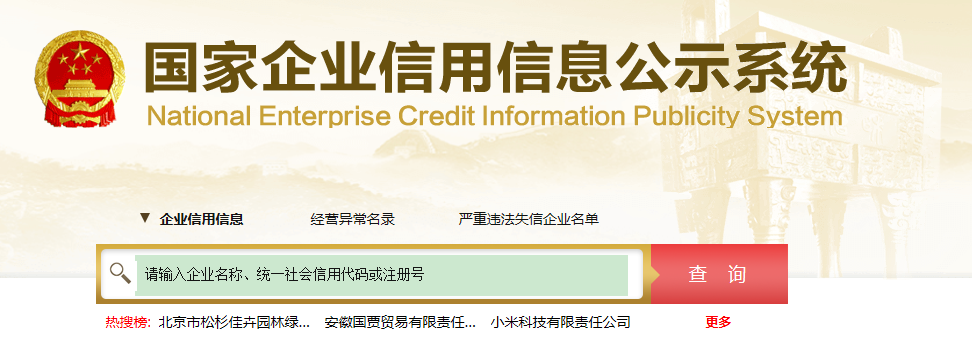 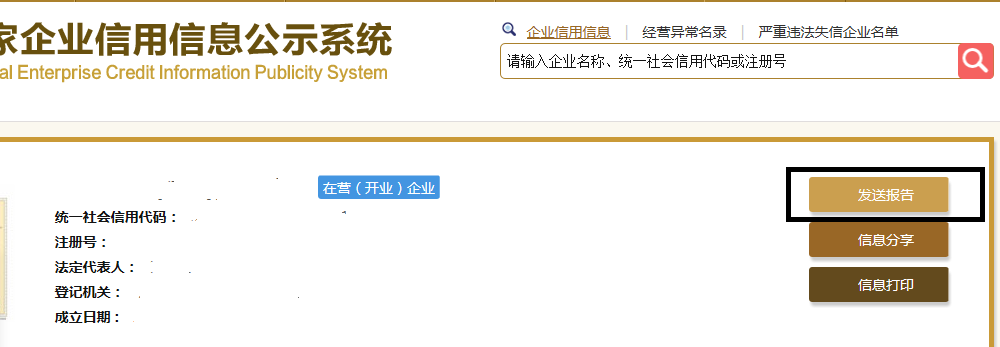 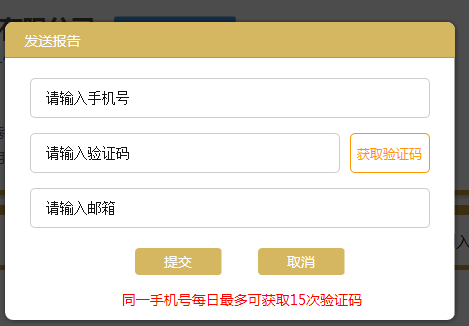 申报项目：申报单位：（公章）联 系 人：联系电话：电子邮箱：通讯地址：申报日期：企业名称注册地址法人代表/负责人姓名身份证号联系电话联系电话联系电话网店地址包装产品名称项目支出情况（万元）（如：包装设计、包装开版、打样及后续印刷制作）项目，费用总支出    万元。（如：包装设计、包装开版、打样及后续印刷制作）项目，费用总支出    万元。（如：包装设计、包装开版、打样及后续印刷制作）项目，费用总支出    万元。申请补助金额（万元）申请补助金额（万元）开户行户名账号以上所填报的各项内容全部属实。申请人签字（盖章）：年    月    日以上所填报的各项内容全部属实。申请人签字（盖章）：年    月    日以上所填报的各项内容全部属实。申请人签字（盖章）：年    月    日以上所填报的各项内容全部属实。申请人签字（盖章）：年    月    日以上所填报的各项内容全部属实。申请人签字（盖章）：年    月    日以上所填报的各项内容全部属实。申请人签字（盖章）：年    月    日以上所填报的各项内容全部属实。申请人签字（盖章）：年    月    日以上所填报的各项内容全部属实。申请人签字（盖章）：年    月    日以上所填报的各项内容全部属实。申请人签字（盖章）：年    月    日县商务局审核意见：（盖章）年    月    日 县商务局审核意见：（盖章）年    月    日 县商务局审核意见：（盖章）年    月    日 县商务局审核意见：（盖章）年    月    日 县财政局审核意见：（盖章）年    月    日 县财政局审核意见：（盖章）年    月    日 县财政局审核意见：（盖章）年    月    日 县财政局审核意见：（盖章）年    月    日 县财政局审核意见：（盖章）年    月    日 